SESSİZ DİLİMİZÇalışma Yaprağı-1“Sevgili öğrenciler her grup kendi içinde çalışma yaprağındaki etkili ve etkisiz olan davranışları okusun. Şimdi de şunu hayal etmenizi istiyorum. Grup olarak yıllardır okula yapılmasını istediğiniz basket sahası için bir hayırseverin okula gelerek yardım talebi olmuştur fakat okul müdürü beden dilini, ses tonunu, bildiği tüm iletişim tekniklerini kullanarak yardımsever kişiyi kalorifer kazanını tamir ettirmek istemektedir. Okul müdürü, hayırsever ve öğrencilerin temsilcileri olarak siz bir toplantı yapacaksınız. Bu kapsamda hepiniz bir rol alıp bu roller kapsamında bir canlandırma yapmanızı istiyorum. Sosyal ipuçlarını yorumlayarak okul müdür ve hayırsever kişi arasında nasıl bir denge kurup nasıl çözüm yolu bulacaksınız? Grupça bunu canlandırmanızı istiyorum.”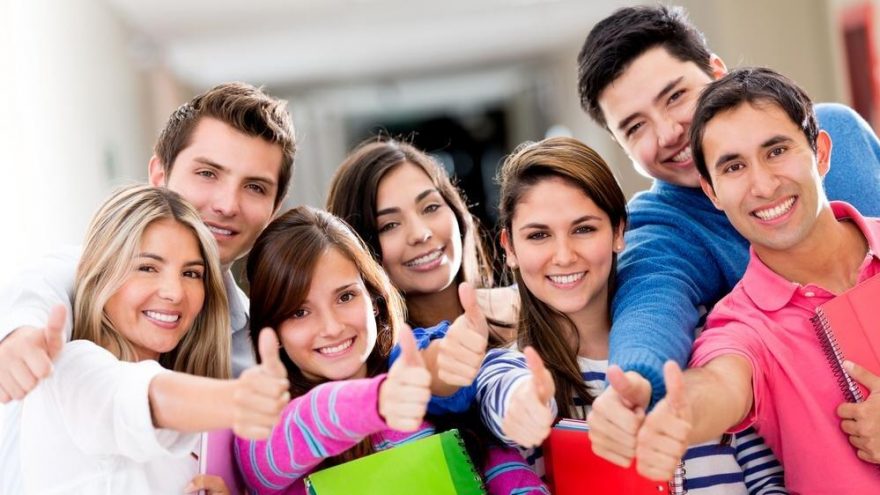 Etkinlik Bilgi NotuSosyal beceriler; kişiler arası etkileşimin ve belirli bir sosyal durum ya da bağlamın gerektirdiği davranışları yerine getirmeyi ve bunun sonucunda başarılı sosyal etkileşimi ve olumlu sosyal sonuçlar elde edilmesini sağlayan öğrenilmiş davranışlardır.İletişim: Sözlü ve sözsüz iletiler aracılığıyla karşılıklı olarak duygu, düşünce bilgi aktarımı. Etkili İletişim: Beden dili, sözcüklerin dili, ses ve nefes kullanımı, kişilerin temsil sistemleri, sevgi dilleri, empati kurma yöntemleri gibi konuların bilinmesi ve uygulanmasıyla başarılı, uyumlu, dengeli iletişim kurma süreci. İletişim Becerileri: Sözel mesajlarla sözel olmayan mesajları uyumlu olarak kullanarak açık ve öz “ben” diliyle konuşabilme, etkin dinleyebilme, bireyin karşısındaki kişilerle etkin ve etkili ilişkiler kurabilmesini sağlayan, bireyin toplum içinde yaşamını kolaylaştıran saygı ve empati temelli davranışlar bütünü. Sözlü İletişim: Kaynak ve alıcı arasındaki konuşmanın her türü; yazılmış ya da yazılmamış sözcüklerin söylenmesiyle gerçekleşen ses ve işitmeye dayalı iletişim türü. Sözsüz İletişim: Söz dışındaki sesleri de içeren, sözel olmayan göstergelerden oluşan iletişim düzgüleri. Etkili iletişim becerileri kapsamında yazılı iletişim, sözlü iletişim kadar sözsüz iletişim unsurlarının da doğru ve yerinde kullanılması önemlidir. Çünkü uygun sözsüz iletişim öğeleriyle desteklenmiş bir konuşma ya da sunum dinleyenler üzerinde daha olumlu bir etki bırakacaktır ve kişiyi değerli kılacaktır. Sözlü/sözel iletişim ve sözsüz/sözel olmayan iletişim aynı sistemin iki oluşturucusudur ve iletişimde bulunurken, her ikisi de birlikte kullanılmalıdır. Sözel olmayan iletişim türleri arasında beden dili (jestler, mimikler, baş hareketleri, göz teması, dokunma, duruş) paralingüistik (tonlama, vurgu gibi dil-ötesi öğeler), iletişim mesafesi (uzam dili), zaman iletişimi (kroksemik), kişisel sunum (eşyalar ve giyim ve yaşanılan ortam) sayılabilir. Sözel olmayan iletişimin özellikleri arasında, iletişimsizliği olanaksız kılma, duygu ve coşkuları dile getirme, insanlar arasındaki ilişkileri tanımlama, sözel içerik hakkında bilgi verme, güvenilir mesajlar sağlama, kültüre göre biçimlenme, çift anlamlılık ve belirsizlik sayılabilir (Arslanoğlu, 2013, s.59). Bu bağlamda sözsüz iletişim öğelerini, özellikle de yinelenmesi olanaklı olmayan ilk izlenim oluşturmak için, bir başka anlatımla öncelikle beden dilini iyi analiz etmek ve etkin kullanmak, etkili bir iletişim kurabilmek açısından öğrenilmesi ve geliştirilmesi gereken bir beceridir.KaynakçaArslanoğlu, İ. (2013). Sağlıklı insan ilişkileri ve etkili iletişim. Ankara: Pegem Akademi.Gelişim Alanı:Sosyal DuygusalYeterlik Alanı:Kişiler Arası BecerilerKazanım/Hafta:Sosyal ipuçlarını yorumlayarak uygun tepkiler verir. / 22. HaftaSınıf Düzeyi:10. SınıfSüre:40 dk (Bir ders saati) Araç-Gereçler:Çalışma Yaprağı-1Etkinlik Bilgi NotuUygulayıcı İçin Ön Hazırlık:Çalışma Yaprağı-1 öğrenci sayısı kadar çoğaltılmalıdır.Etkinlik Bilgi Notu okunmalıdır.Grup sayısı oluşturma konusunda sınıf mevcudu göz önüne alınmalıdır. Grup oluştururken çalışma yaprağına 1,2,3,4,5 sayıları yazılarak karıştırılır, sonrasında buna göre aynı sayıyı seçen öğrenciler grup olur.1’ler bir grup 2’ler bir grup vb.Süreç (Uygulama Basamakları):Aşağıdaki açıklama yapılarak etkinlik başlatılır:“Sevgili öğrenciler bugün etkinlik konumuzu söylemeyeceğim sizin tahmin etmenizi istiyorum. Şimdi ayağa kalkın lütfen,1,2,3 tıp diyelim ve susalım, birazdan çeşitli duygu ifade eden kelimeleri söyleyeceğim, mümkün olduğu kadar konuşmadan sadece beden, mimik hareketleriyle bu duyguyu yansıtmaya çalışın. Ayrıca defter, kitap ya da varsa şapka mont gibi eşyalar da kullanabilirsiniz. Duyguyu yansıttıktan sonra göz ucuyla da diğer arkadaşlarınıza bakın aynı duyguyu kim nasıl yansıtıyor. Hazırsanız başlayalım.”Uygulayıcı tarafından sıra ile aşağıdaki duyguları verilir, her duygu için 1-2 dakika süre verilir:“Hevesli-coşkulu, utanmış, şüpheli, öfkeli, mutlu, bitkin, korkmuş, tiksinmiş.” Etkinliğe şu yönergeyle devam edilir:“Biraz önce beden dilinizle duyguları yansıttınız. Şimdi de yine bedenimizi kullanarak mesaj verelim. Söylediğim kelimeleri sözsüz anlatmaya çalışın. Yine sonrasında diğer arkadaşlarınızı izleyin.Ellerinizle, merhaba, nefis, dur, hoşça kal, küs.Kaşlarınızla, öfke, şaşkınlık, kızgınlık, üzüntü, merak.Başınızla, hayır, onaylama, dinlemeye istekli oluş, farkındayım.Parmaklarınızla, söz alabilir miyim, git, gel, sus, kızgınlık, beğenme, merhaba.”Etkinlik konusunu tahmin edip etmedikleri sorulur. Şu açıklamayla devam edilir:“Sevgili öğrenciler sosyal bir varlık olarak yaşamımız boyunca iletişim halindeyiz. İletişimin en çok sözlü iletişim kısmına odaklanıyoruz ama ses tonu, sesin hızı, şiddeti, beden dili, mimikleri içeren sözsüz iletişimi ve içinde bulunulan ortam, olay ve kişiye bağlı özellikleri içeren sosyal ipuçlarını yorumlamak da sözlü iletişim kadar önemlidir. Sözsüz mesajlarda jest, mimikler olduğu kadar ortamı, ortamdaki diğer bağlamları da göz önünde bulundurmak gerekir. Kişilerarası iletişimlerde hem sözlü iletişim hem de sosyal ipuçları mesajlar aynı anda kullanılır. Hatta sözsüz mesajlar iletişimde kullanılan mesajların bazen daha büyük bir kısmını oluşturur.”Çalışma Yaprağı-1 dağıtılırken yazılan 1,2,3,4,5 sayıları karışık dağıtılır 1’ler bir grup, 2’ler bir grup, 3’ler bir grup, 4’ler bir grup, 5’ler bir grup şeklinde oluşturulur.Paylaşımlardan sonra tartışma sorularıyla devam edilir.Grup çalışmanızda okul müdürü, hayırsever ve öğrenci rollerinde hangi sosyal ipuçlarını yakaladınız? Bu ipuçlarını fark etmek iletişim sürecinizi nasıl etkiledi?Günlük yaşamınızda aile, arkadaş ilişkilerinizde sosyal ipuçlarını yorumlayarak kurduğunuz iletişim anılarınızdan örnekler verir misiniz? Bu anlarda sosyal ipuçlarını yorumlama iletişiminiz nasıl etkiledi?Etkinlik aşağıdaki açıklamanın öğrencilerle paylaşılmasıyla sonlandırılır:“Sevgili öğrenciler, bu etkinlikle iletişimde kendini ifade etmek kadar karşımızdaki insanların duygularını, beden dilini anlayıp buna uygun tepki vermenin, yaşadığımız olay ve kişinin özelliklerini, bağlamı dikkate alarak sosyal ipuçlarını fark edip bu ipuçlarını yorumlayarak tepki vermenin de önemli olduğunu fark ettik. ”    Kazanımın Değerlendirilmesi:Öğrencilerden bu akşam eve gittiklerinde aile üyelerinin sosyal ipuçlarını nasıl yorumlayıp tepki verdiklerini gözlemlemeleri, gözlemlerini aile üyeleri ile paylaşarak değerlendirmeleri istenir.Öğrencilerden sosyal ipuçlarını okuma ve yorumlamada kendilerini nasıl geliştireceklerine dair araştırma yapmaları ve bunları kişilerarası ilişkilerinde kullanmaları, deneyimlerini sınıftaki diğer arkadaşlarıyla paylaşmaları istenir. Uygulayıcıya Not:Sınıf U şeklinde oturabilirse birbirlerinin mimiklerini görebilirler.Özel gereksinimli öğrenciler için;Gruplar oluşturulurken uygun akran eşleştirmesi yapılarak sosyal çevre düzenlenebilir. Yapılan açıklamalar ve verilen yönergelerde kullanılan dil sadeleştirilerek etkinlik basitleştirilebilir. Grupların verilen görevi tamamlaması için ek süre verilerek öğrenme süreci farklılaştırılabilir.Etkinliği Geliştiren: Nilgün Atay 	     Etkili Sözsüz Mesajlar                                                                        Etkisiz Sözsüz MesajlarEtkili göz teması kurmak                                                                    Doğrudan ya da boş boş bakmakKonuşan kişiye dönük ve eğik olmak                                                              Gözleri sık sık kaçırmakRahat ve açık bir beden pozisyonu almak                      Sorgulama, kuşku içeren bir biçimde bakmakSessizliğe izin vermek                                                                   Arkaya ya da yan dönerek dinlemekBedensel yakınlık oluşturmak                                                                                Kolları kavuşturmakJest ve mimikleri etkili kullanmak                           Jest ve mimikleri sık ya da çok seyrek kullanmakKarşıdaki kişiyle fiziksel olarak eşit düzeyde durmak                                       Hareket halinde olmakSesi etkili kullanmak                                                                            Herhangi bir nesneyle oynamakBedensel temasta bulunmak                                                   Konuşan kişiden daha yüksekte durmakUygun anlarda gülümsemek                                                              Hiçbir bedensel tepki vermemekBaş hareketlerini etkili kullanmak                                                 Baş hareketlerini çok sık kullanmakSosyal İpuçları kapsamında dikkate alınması gereken diğer bağlamlar:Olayın geçtiği zaman, olayda yer alan kişilerin duyguları ve bu duyguları nasıl ifade ettikleri, yaşanan olaya bağlı özellikler (olayın kişiler için önemi, olayın algılanma şekli vb. gibi), yukarıda yer alan etkili sözsüz mesajları okuyarak bunlara uygun tepkiler verebilmek ve ortama-kişilere uygun olarak kendinizi ayarlamak…